#AnInternetWeTrust: Safer Internet Day Workshop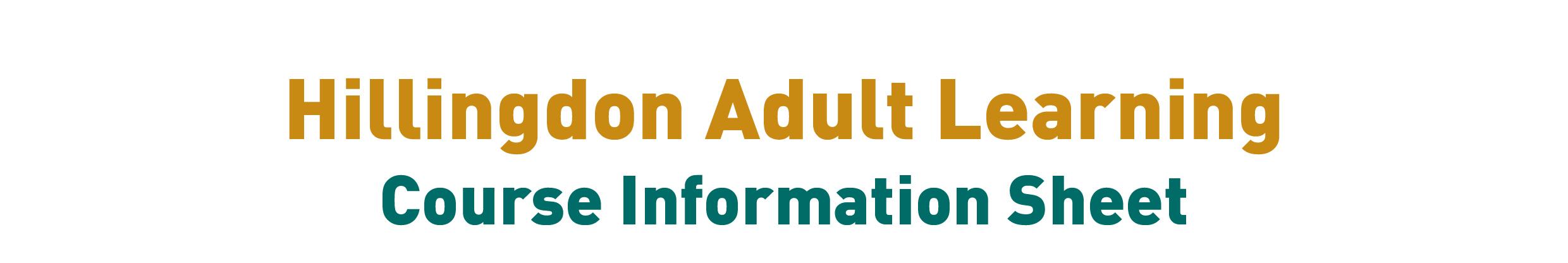 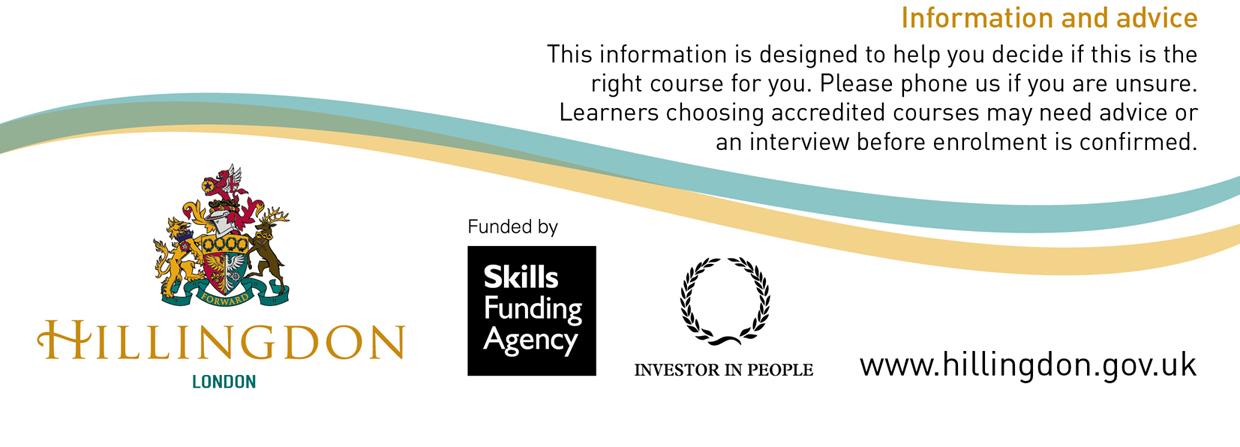 Course OutlineTuesday 9 February 2021 marks Safer Internet Day and with so many children learning online at the moment, ensuring children are safe online is more important than ever. This 2-hour online workshop has been designed especially for parents and carers to explore reliability in the online world and discover steps you can safe to keep yourself and your children safe online. We will cover topics such as:Screen time – the positives and negativesCyber bullying, trolling and grooming – how it happens and signs to look out forFake news, clickbait, conspiracy theories and paid influencing – how to identify whether online information is accurateThe impact of online advertising on childrenSteps you can take to keep safe online and how to report concernsHow will my work be assessed?This interactive workshop will be delivered online and you will take part in group activities and quizzes. At the end of the workshop, we will ask you for your feedback. What experience or qualifications do I need to start this course?This workshop is open to all – beginners welcome! You will need a basic digital skills and understanding of English to access the session. Is there anything I need to bring?  Are there any other costs?You will need a suitable device with a camera (tablet, laptop or computer) and access to the internet to be able to participate in the workshop. You will be sent a link to the workshop with joining instructions after you book for the workshop. 	 To enrol you will need your passport (if you have one), proof of address and evidence that you have lived in the UK or another EU country for the last 3 years (or proof that you are the dependent of a UK or EU citizen who has lived in the EU for the last 3 years). Can I get extra help?  Yes.  If you think you might need some additional support with your learning, please ask your tutor for more information about our learning support offer.After the course…You might be interested to progress onto a digital skills course in one of our adult learning centres. Please speak to your tutor regarding progression opportunities following the course and please see our brochure or contact us directly at one of our centres.What job opportunities could this lead to?This workshop will support the development of your digital skills for everyday life. If you are interested in developing your digital skills for employment, please speak to your tutor about other courses that could lead to improved voluntary and paid employment prospects.How will I be able to give my views on the course?We welcome views from our learners in a number of ways. You can give your views through your ILP, course evaluation forms, on-line questionnaires and our Compliments, Comments and Complaints forms which can be found in Centre offices.  You may also choose to become a course representative for your class, which your tutor will discuss with the class at the start of your course.Safe LearningWe want you to enjoy your learning experience and feel safe, equal and respected. If you have any concerns about any of these things please report it to a member of staff as soon as possible. Please note – the course will only go ahead subject to sufficient enrolments. Please see our brochure or ask your tutor for details of our Course Viability policy.Attendance and punctuality are vital to your progress and success in your learning. Therefore, you are expected to be punctual and attend 100% of this course. 